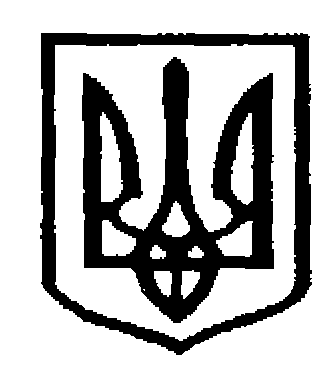 У К Р А Ї Н АЧернівецька міська радаУправління  освіти             Н А К А З29.05.2023                                                                                              №  136Про проведення  фінальних змагань, гри «Пластун», серед учасників гри «Сокіл» («Джура»)        На виконання Програми міського етапу гри «Сокіл» («Джура»), затвердженої наказом управління освіти міської ради № 227 від 01.09.2022 «Про організацію в закладах освіти та проведення І етапу міських змагань Всеукраїнської дитячо-юнацької військово-патріотичної гри «Сокіл» («Джура»)»,  з метою підведення результатів Гри у 2022/2023 н.р., розвитку військово-патріотичного виховання дітей та учнівської молодіН А К А З У Ю :Провести  10.06.2023  на базі Чернівецького військово-спортивного ліцею Чернівецької міської ради у  рамках  гри «Пластун», фінальні змагання,  серед закладів загальної середньої освіти Чернівецької міської  територіальної громади, учасників гри «Сокіл» («Джура»).Затвердити умови проведення гри «Пластун» І (міського) етапу Всеукраїнської дитячо-юнацької  військово – патріотичної гри «Сокіл» («Джура»)» (далі-Гра, додаток).Головним суддею змагань  призначити  Мельничука В.П. (вчителя ЗОШ  № 33).Секретарем  змагань призначити  Марціса Л.А. (вчителя ЗОШ   № 37).  Суддями  змагань призначити: Мамчака М.В. (вчителя ЗОШ № 30), Мироник М.В. (ЗОШ  № 33), Мазуренка В.В. (вчитель ліцею № 13),                 Збіхлі В. А. (вчитель ЗОШ № 30), Мельника  С. М. (вчитель ліцею № 19). Керівникам закладів загальної середньої освіти:  Забезпечити:  Відрядження делегації у складі: 8 вихованців (не менше двох осіб протилежної статі) та 2 керівники для участі у Грі. Проведення інструктажу з техніки безпеки під час групових поїздок, пішохідного та дорожньо-транспортного руху учнів, дотримання протиепідемічних норм та правил поведінки в умовах воєнного стану з керівниками, представниками та учасниками Гри.Належну підготовку рою – переможця Гри для участі у (обласному) ІІ етапі Всеукраїнської дитячо-юнацької військово-патріотичної гри «Сокіл» («Джура»).Т.в.о. директора військово-спортивного ліцею Чумаку В.М.:Забезпечити виділення макетів малогабаритних автоматів АК для проведення конкурсів Гри.Забезпечити присутність лікаря ліцею для медичного супроводу  Гри. Здійснити розмітку розташування роїв під час відкриття Гри та Біваку.Директору Чернівецького міського палацу дітей та юнацтва                Іванюку Р.Я. забезпечити музичний та технічний супровід проведення Гри.Витрати на проїзд, харчування, відрядження керівників та заступників керівників делегацій, здійснити за рахунок організацій, що відряджають.Наказ розмістити на інформаційному сайті управління освіти.Контроль за виконанням цього наказу покласти на начальника відділу забезпечення якості та стратегічного розвитку закладів загальної середньої освіти Руслана Федюка.Заступник начальника з фінансово-економічних питань Управління                                                                  Денис КРУГЛЕЦЬКИЙНачальник відділу забезпечення якості та стратегічного розвитку закладівзагальної середньої освіти управління                                 Руслан ФЕДЮК